«Приложение 9к Административному регламенту предоставления муниципальной услугиОписание документов, необходимых для предоставления Муниципальной услуги».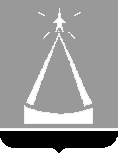 ГЛАВА  ГОРОДСКОГО  ОКРУГА  ЛЫТКАРИНО  МОСКОВСКОЙ  ОБЛАСТИПОСТАНОВЛЕНИЕ30.09.2022   №  594-п  г.о. ЛыткариноО внесении изменений в Административный регламентпредоставления муниципальной услуги «Выдача выписок из реестра муниципального имущества»В соответствии с Федеральным законом от 27.07.2010 № 210-ФЗ «Об организации предоставления государственных и муниципальных услуг», распоряжением Министерства имущественных отношений Московской области от 09.02.2022 № 15ВР-157 «О внесении изменений в распоряжение Министерства имущественных отношений Московской области от 08.05.2018 № 13ВР-587 «Об утверждении Типовой формы административного регламента предоставления муниципальной услуги», в целях обеспечения информационной открытости деятельности Администрации городского округа Лыткарино, постановляю:1. Внести изменения в Административный регламент предоставления муниципальной услуги «Выдача выписок из реестра муниципального имущества», утвержденный постановлением Главы городского округа Лыткарино 12.10.2018 № 661-п (прилагаются).2. Комитету по управлению имуществом города Лыткарино 
(Р.Е. Ракита) обеспечить опубликование настоящего постановления 
в установленном порядке и размещение на официальном сайте городского округа Лыткарино Московской области в сети «Интернет».3. Контроль за исполнением настоящего постановления возложить 
на первого заместителя главы Администрации городского округа Лыткарино В.В. Шарова.					                                               К.А. КравцовПриложениек постановлению Главыгородского округа Лыткарино№  _____ от « ___ «___________ 2022Изменения в Административный регламент  предоставленияМуниципальной услуги «Выдача выписок из реестра муниципального имущества»1. Приложение 7 к Административному регламенту предоставления муниципальной услуги изложить в следующей редакции:«Приложение 7к Административному регламенту предоставления муниципальной услугиПеречень нормативных актов,регулирующих предоставление Муниципальной услуги1. Конституция Российской Федерации.2. Федеральный закон от 27.07.2010 № 210-ФЗ «Об организации предоставления государственных и муниципальных услуг».3. Федеральный закон от 27.07.2006 № 149-ФЗ «Об информации, информационных технологиях и о защите информации». 4. Федеральный закон от 27.07.2006 № 152-ФЗ «О персональных данных».5. Федеральный закон от 06.04.2011 № 63-ФЗ «Об электронной подписи».6. Постановление Правительства Российской Федерации от 16.05.2011 
№ 373 «О разработке и утверждении административных регламентов осуществления государственного контроля (надзора) и административных регламентов предоставления государственных услуг». 7. Постановление Правительства Российской Федерации от 22.12.2012 
№ 1376 «Об утверждении Правил организации деятельности многофункциональных центров предоставления государственных и муниципальных услуг».8. Постановление Правительства Российской Федерации от 27.09.2011 
№ 797 «О взаимодействии между многофункциональными центрами предоставления государственных и муниципальных услуг и федеральными органами исполнительной власти, органами государственных внебюджетных фондов, органами государственной власти субъектов Российской Федерации, органами местного самоуправления или в случаях, установленных законодательством Российской Федерации, публично-правовыми компаниями».9. Постановление Правительства Российской Федерации от 25.01.2013 
№ 33 «Об использовании простой электронной подписи при оказании государственных и муниципальных услуг».10. Постановление Правительства Российской Федерации от 18.03.2015 № 250 «Об утверждении требований к составлению и выдаче заявителям документов на бумажном носителе, подтверждающих содержание электронных документов, направленных в многофункциональный центр предоставления государственных и муниципальных услуг по результатам предоставления государственных и муниципальных услуг органами, предоставляющими государственные услуги, и органами, предоставляющими муниципальные услуги, и к выдаче заявителям на основании информации 
из информационных систем органов, предоставляющих государственные услуги, и органов, предоставляющих муниципальные услуги, в том числе 
с использованием информационно-технологической и коммуникационной инфраструктуры, документов, включая составление на бумажном носителе и заверение выписок из указанных информационных систем».11. Постановление Правительства Российской Федерации от 26.03.2016 № 236 «О требованиях к предоставлению в электронной форме государственных и муниципальных услуг». 12. Постановление Правительства Российской Федерации от 20.11.2012 № 1198 «О федеральной государственной информационной системе, обеспечивающей процесс досудебного (внесудебного) обжалования решений и действий (бездействия), совершенных при предоставлении государственных и муниципальных услуг».13. Закон Московской области от 04.05.2016 № 37/2016-ОЗ «Кодекс Московской области об административных правонарушениях». 14. Закон Московской области от 22.10.2009 № 121/2009-ОЗ 
«Об обеспечении беспрепятственного доступа инвалидов и  маломобильных групп населения к объектам социальной, транспортной и инженерной инфраструктур в Московской области». 15. Постановление Правительства Московской области от 25.04.2011 
№ 365/15 «Об утверждении Порядка разработки и утверждения административных регламентов предоставления государственных услуг центральными исполнительными органами государственной власти Московской области, государственными органами Московской области».16. Постановление Правительства Московской области от 08.08.2013 
№ 601/33 «Об утверждении Положения об особенностях подачи и рассмотрения жалоб на решения и действия (бездействие) исполнительных органов государственной власти Московской области, предоставляющих государственные услуги, и их должностных лиц, государственных гражданских служащих исполнительных органов государственной власти Московской области, а также многофункциональных центров предоставления государственных и муниципальных услуг Московской области и их работников».17. Постановление Правительства Московской области от 31.10.2018 
№ 792/37 «Об утверждении требований к форматам заявлений и иных документов, представляемых в форме электронных документов, необходимых для предоставления государственных и муниципальных услуг на территории Московской области». 18. Постановление Правительства Московской области от 16.04.2015 
№ 253/14 «Об утверждении Порядка осуществления контроля 
за предоставлением государственных и муниципальных услуг на территории Московской области и внесении изменений в Положение о Министерстве государственного управления, информационных технологий и связи Московской области». 19. Распоряжение Министерства государственного управления, информационных технологий и связи Московской области от 21.07.2016 
№ 10-57/РВ «О региональном стандарте организации деятельности многофункциональных центров предоставления государственных 
и муниципальных услуг в Московской области». 20. Распоряжение Министерства государственного управления, информационных технологий и связи Московской области от 30.10.2018 
№ 10-121/РВ «Об утверждении Положения об осуществлении контроля 
за порядком предоставления государственных и муниципальных услуг 
на территории Московской области». ».2. Приложении 9 к Административному регламенту предоставления муниципальной услуги изложить в следующей редакции:Класс документаВиды документовПри электронной подаче через РПГУЗаявление о предоставлении муниципальной услугиЗаявление о предоставлении муниципальной услугиПри подаче заполняется интерактивная форма ЗаявленияДокумент, удостоверяющийличностьПаспорт гражданина Российской ФедерацииПри подаче заполняется интерактивная форма Заявления.Документ, удостоверяющийличностьПаспорт гражданина СССРПри подаче заполняется интерактивная форма Заявления.Документ, удостоверяющийличностьВременное удостоверение личности гражданина Российской ФедерацииПри подаче заполняется интерактивная форма Заявления.Документ, удостоверяющийличностьВоенный билетПри подаче заполняется интерактивная форма Заявления.Документ, удостоверяющийличностьПаспорт иностранного гражданина либо иной документ, установленный федеральным законом или признаваемый в соответствии с международным договором Российской Федерации в качестве документа, удостоверяющего личность иностранного гражданинаПри подаче заполняется интерактивная форма Заявления.Документ, подтверждающий полномочия ПредставителяЗаявителяДоверенностьПри подаче заполняется интерактивная форма Заявления.Документ, подтверждающий полномочия ПредставителяЗаявителяРешение о назначении (принятии), избрании, приказ о назначении (принятии) физического лица на должность, дающую право действовать от имени юридического лица без доверенностиПри подаче заполняется интерактивная форма Заявления.